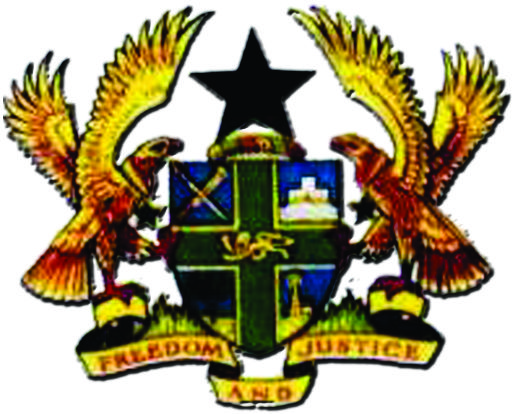 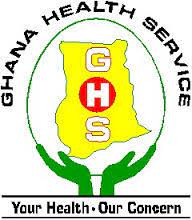 NUTRITION-ORIENTED INTERVENTIONS 1. Early breast milk initiation within the first 30 minutes of life 2.Exclusive breastfeeding 3. Maternal infant and young child nutrition 4. Girls Iron Folate Tablet Supplementation 5. Vitamin A supplementation in children under 5 6. Community based Management of Acute Malnutrition7. Social and Behavior Change Communication (SBCC) activities on school-based            nutrition services (NFSI)8. Growth monitoring and promotion 9. Nutrition Day Care surveillance 10. Deworming in children under 5 11. Iodated salt survey 12. Nutrition assessment and counselling for patients with TB 13. Nutrition education for the prevention of non-communicable diseases 14. Measles 15. Anaemia prevention among pregnant women16. Integrated Social Services For more information contact 0200165129